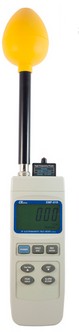 Gaussimetro portátilLT-EMF819Tabla de contenidosCaracterísticasAplicacionesInstrucciones de seguridadEspecificacionesDescripción del panel frontalConsideración de mediciónProcedimiento de medición 7-­‐1 Instrucciones de botones 7-­‐2 Símbolos & Unidades7-­‐3 Selección de unidad7-­‐4 Selección de equipo de la frecuencia7-­‐5 Límite de ajuste de la alarma y salida de alarma 7-­‐6 Retención de datos7-­‐7 Registro de datos (Lectura Max, Min) 7-­‐8 Retención de picoDesactivar Auto PowerInterfaz de PC Serie RS232Reemplazo de bateríaReinicio del sistemaAccesorios opcionalesCaracterísticas3 sonda de ejeProbador de campos electromagnéticos de radiofrecuencia.Rangos de medición de frecuencia amplios., 50 MHz a 3 GHz.EMF-­‐819 se utiliza para dispositivos de banda ancha de monitoreo el valor de campo electromagnético de radiofrecuencia de amplia gama.Para la consideración de precisión de medición, el medidor está incluido en la sonda: EP-­‐05H (Rango de frecuencia: 50 MHz a 3 GHz)Unidad: V/m, W/m^2, mW/cm^2Selección de frecuencia, dos puntos: Normal, 2.45 GHz.Función de configuración de alarma puede advertir al usuario que si la antena de medición está demasiado cerca de las fuentes de radiación fuerte, el timbre sonará para recordar al usuario.Función de retención de pico al valor máximo de cierre.Función de retención de datos para bloquear la lectura actual.Interfaz de la computadora RS232Estuche duro está incluidoPantalla LCD de gran tamaño con ajuste de contraste, que puede caber mejor ángulo de visionCircuito microprocesador proporciona la función especial & ofrece alta precisión.Alimentado por batería 006P DC 9V o adaptador de 9V DC.AplicacionesEste medidor es desarrollado especialmente para medir o monitorear el campo electromagnético, por ejemplo: estación celular, equipos hospitalarios, radar, horno microondas, trabajo de radiación , antena de TV, emisora, equipo de soldadura, equipos de cocción, televisión, computadora, fábrica, laboratorio y otro ambiente... etc.Instrucciones de seguridadPeligroPara la seguridad de los trabajadores, tenga en cuenta que las personas con electromagnética del implante (e.g. marcador de ritmo cardiaco) están sujetos a especial peligro en algunos casos.Especial para observar las reglamentaciones locales de seguridad del operador del equipo.Antes de utilizar el dispositivo, hay que saber que así como valor "límite alarma" (consulte la página 10).AtenciónReclamos por algunos científicos de que la exposición a largo plazo a campo electromagnético puede ser la causa de la leucemia infantil otras formas de cáncerRespuestas completas a cualquiera de estas preguntas no están disponibles actualmente. En la actualidad es la práctica más común evitar la exposición excesiva durante un periodo largo de tiempo.Completar las respuestas a cualquiera de estos y relacionadas "Evitación prudente" declarada por la protección del medio ambiente se recomienda USA agency (EPA).Según ICNIRP de niveles de referencia a los campos electromagnéticos variables en el tiempo, los niveles de fuerza del campo eléctrico son:Publico generalOcupacionalEspecificaciones4-­‐1 Especificaciones generales4-­‐2 Especificaciones eléctricas (23 ± 5º C)Observación:La precisión anterior es base especificada en la frecuencia de medición dentro de 100 MHz a 2,5 GHz. Si la medida es en otras frecuencias (por debajo de 100 MHz y más de 2,5 GHz), el valor de lectura sólo para referencia solamente.Para examen de medición de precisión, debe seleccionar el "punto de frecuencia equipo" a los puntos convenientes (normal o 2,45 GHz).Descripción de panel frontal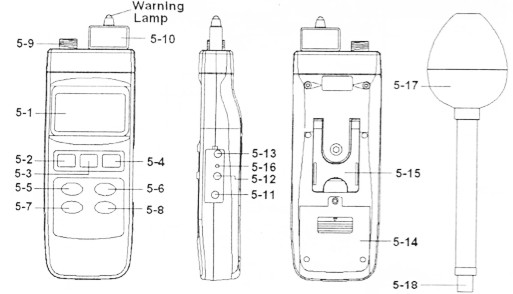 5-­‐1 Pantalla5-­‐2 Botón Power5-­‐3 Botón Hold/ Esc 5-­‐4 Botón REC/ Enter5-­‐5 Botón de Grupo de Freq. 5-­‐6 Botón Unit5-­‐7 Botón Peak hold5-­‐8 Botón Alarm Set/ Start5-­‐9 Enchufe de entrada de la sonda5-­‐10 Tarjeta de memoria de sonda5-­‐11 Enchufe adaptador DC de entrada 5-­‐12 Terminal de salida RS-­‐2325-­‐13 Ajuste de contraste de LCD 5-­‐14 Tapa de la batería5-­‐15 Soporte5-­‐16 Botón Reset5-­‐17 Sonda de detección de cabeza 5-­‐18 Enchufe de sondaConsideración de mediciónConecte “Enchufe de la sonda” (Probe Plug) (5-­‐18, Fig.1) en el “Enchufe de entrada de la sonda” (5-­‐9, Fig.1)Enchufe en el exclusivo “Tarjeta de memoria de sonda “ (Probe memory card) (5-­‐10, Fig.1) en el zócalo de front-­‐end del medidor.Observación:Tarjeta de memoria de la sonda se guarda el carácter de las puntas de prueba en el circuito de memoria internaCada sonda debería cooperar en su propia "sonda memoria tarjeta exclusiva", no enchufe la otra carta, de lo contrario en la exactitud existirá cierta desviación.Si la intención de hacer la medición precisamente.Make sure to use the “Frequency Team button” (5-­‐5, Fig.1) ) to select the convenient point that according the measurement object.Consideración:Allí son dos puntos de selección de frecuencia: Normal, 2.45 GHz.La selección predeterminada es "Normal", sin embargo, si la frecuencia de medición es de microondas o su frecuencia está cerca "2,45 GHz", debe seleccionar a "2,45 GHz" recibirá la alta precisión.El medidor esta construido en los 3 ejes (X,Y,Z) sensores EMF, la medición del circuito cada valor del sensor EMF X,Y,Z, después la CPU calculara el total del valor de EMF de acuerdo con la siguiente formula: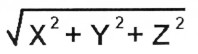 X: El valor EMF que detecta de la dirección X. Y: El valor EMF que detecta de la dirección Y. Z: El valor EMF que detecta de la dirección Z.Procedimiento de medición7-­‐1 Instrucciones de botones7-­‐2 Símbolos&Unidades de pantalla7-­‐3 Selección de la unidadDespués de insertar la "tarjeta de memoria de sonda" (5-­‐10, Fig.1) y conectando la "Sonda Plug" (5-­‐ 18, Fig.1) en la “Enchufe de entrada de la sonda “ (Probe Input Socket) (5-­‐9, Fig.1), utilice el botón de unidad (Unit Button) (5-­‐6,Fig.1) para seleccionar “V/m, W/m^2, mW/cm^2”.7-­‐4 Selección de los equipos de la frecuenciaUtilice el botón"equipo Freq." (5-­‐5, Fig 1) para seleccionar el equipo de frecuencia adecuada.La selección predeterminada es “Normal”, Sin embargo si la frecuencia de medición es microondas o su frecuencia está cerca "2,45 GHz", debe seleccionar "2,45 GHz" por la alta precisión.Si el usuario no conoce la información exacta, sólo tienes que seleccionar a la "normalidad".7-­‐5 Límite de ajuste de la alarma y salida de alarmaPresione el botón de  “Alarm” (5-­‐8, Fig.1) una vez para activar la función de alarma, mientras que el símbolo de "unidades" parpadeará en la pantalla.Presione el botón de  “Alarm” (5-­‐8, Fig.1) otra vez para detener la función de alarma.Presione el botón de  “Alarm” (5-­‐8, Fig.1) continuamente y más de 2 segundos, el “Valor de alarma de límite bajo” se indicará en la pantalla inferior, utilice los botones “▲▼, “para ajustar el valor de límite bajo deseado.Presione el botón “Enter” (5-­‐4, Fig.1) guardará el valor límite bajo y va a ajustar el "alto valor límite, voluntad de procedimientos similares como arriba.Después de terminar el ajuste del "Valor del límite alto", pulse la tecla"Enter" (5-­‐4, Fig.1) guardará el valor límite superior y va a ajustar la alarma valor de histéresis, procedimientos serán similares a los de arriba. Al terminal la alarma “Valor Hystersis” ajuste, presione el botón “Enter” (5-­‐4, Fig.1) guardará los datos.Presione el botón “ESC” (5-­‐3, Fig.1) para terminar los procedimientos de ajuste de alarma.7-­‐6 Retención de datosDurante la medición, presione el botón “Hold” (5-­‐3, Fig.1) una vez se mantendrá el valor medido, la pantalla LCD indicará un símbolo "HOLD".Presione el botón “Hold ” una vez más tendrá comunicado los datos de función.7-­‐7 Registro de datos (Lecturas Max., Min.)La función de registro de datos registra la lectura máxima y mínima. Presione el botón “REC” (5-­‐4,Fig.1) una vez para iniciar la función de registro de datos y será un símbolo de "REC" en la pantalla.Cuando el símbolo de “REC” en la pantalla:Presione el botón “REC” (5-­‐4, Fig.1) una vez, el símbolo “REC MAX” junto con el valor máximo aparecerá en la pantalla.Presione el botón “REC ” (5-­‐4, Fig.1) otra vez, el símbolo “ REC MIN” junto con el valor mínimo. Si intenta eliminar el valor máximo (mínimo), sólo presione el botón"Hold" (5-­‐3, Fig.1) una vez, luego, la pantalla mostrará el símbolo de  "REC"  &  ejecutar  la  función  de  memoria continuamente.Para salir de la función de grabación de memoria, sólo presione el botón"REC" 5-­‐4, Fig.1) 2 segundos continuamente por lo menos. La pantalla volverá a la lectura actual.7-­‐8 Retención de picoPresione el botón “Peak Hold” (5-­‐7, Fig.1) una vez para el cierre de valor de pico en la pantalla, pulse una vez más para salir de la función de retención de pico.Desactivar el apagado automáticoEl instrumento tiene incorporado "Apagado automático" con el fin de prolongar la duración de la batería. El medidor se apagará automáticamente si no presiona ninguna tecla dentro de 10 minutos.Para desactivar esta función, seleccione la función de grabación de memoria durante la medición, pulsando el botón "RECORD" (Fig. 5-­‐4, 1)Interfaz de PC Serie RS232El instrumento tiene Interfaz de PC serie RS232 via 3.5 mm terminal (5-­‐12, Fig.1)La salida de datos es una secuencia de 16 dígitos que puede ser utilizada para la aplicación de la especificación de los usuarios. Se requerirá un cable RS232 con el siguiente enlace para vincular el instrumento con el puerto serie del PC.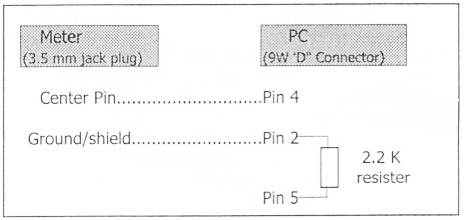 La secuencia de datos de 16 dígitos se mostrará en el siguiente formato:Cada dígito indica el siguiente estado:Configuración RS232Reemplazo de la bateríaCuando la esquina izquierda de la pantalla LCD muestra “ ”, es necesario cambiar las pilas (006P).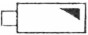 Deslice la "tapa de las baterías” (5-­‐14, Fig.1) lejos del instrumento y quitar la batería.Reemplace con baterías (006P) y reinstalar la cubierta.Asegúrese de que la tapa esté asegurada después de cambiar la batería.Reinicio del sistemaSi el medidor pasa los problemas tales como:Sistema CPU es confuso (por ejemplo, el botón de la llave no puede funcionar …..)Al hacer el RESET del sistema corregirá el problema. Los procedimientos de reajuste del sistema será cualquiera de los siguientes métodos:Durante el encendido, utiliza una herramienta de pulsar el botón "Restaurar sistema" (5-­‐16, Fig.1) una vez.Accesorios opcionalesRango de frecuenciafuerza del campo eléctrico (V/m)10 a 400 MHz28400 a 2000 MHz1.375 x f^1/22 a 300 GHz61Rango de frecuenciafuerza del campo eléctrico (V/m)10 a 400 MHz61400 a 2000 MHz3 x f^1/22 a 300 GHz137CircuitoConfigure un chip del circuito microprocesadorLSIPantallaTamaño LCD : 58 mm x 34 mm.Unidad de mediciónV/m, mW/cm^2, W/m^2Exactitud< 2 dbEstructura de la sonda3 AxisImpedancia de entrada de sonda50 OHMSelección de frecuenciaSelección de dos puntos: Normal, 2.45 GHzEstructura del sensorSemiconductorRetención de datosCongela la lectura en la pantallaFunción RECRegistro del valor Maximum & Minimum.ApagadoApagado automático o apagado manual ahorra la duración de la batería.Puede por defecto apagado automático o apagado manual.Cuando por defecto se auto apaga, poder seráapagado automáticamente después de 10 min. Si no se pulsa ningún botón.Retención de picoAl valor pico de cierreConfiguración de alarmaEl zumbador suena cuando muestra el valor deajuste.Tiempo de muestreoApprox. 1 segundoIndicador de batería bajaCuando la pantalla muestra el indicador debatería baja, debe cambiar las bateríasSalida de datosInterfaz serial de la PC RS 232Temperatura de funcionamiento0 a 50º CHumedad de funcionamientoMenor que 80% RHFuente de alimentaciónBatería DC 9 V (006P)* Pesados o alcalinasDC 9V Adaptador de entradaCorrienteApprox. DC 5.95 mAPeso425 g/ 0.94 LBDimensiónInstrumento principal: 200.0 x 76.2 x 36.8 mmSonda:70 mm (diametro) x 240 mm (longitud)Accesorios incluidosManual de instrucciones ……………………1 PC Sonda EP-­‐05H ……..……………………..1 PC Tarjeta de memoria EP-­‐05H……………1 PCEstuche duro, CA-­‐06…………..1 PCAccesorios opcionalesCable RS232, UPCB-­‐02. Cable USB , USB-­‐01.Software de adquisición de datos, SW-­‐U801-­‐WIN.Rango de fuerzaResoluciónValor efectivo0 a 200.00 V/m0.01 V/m> 1 V/m0 a 99.999 W/m^20.001 W/m^2> 0.03 W/m^20 a 9.9999 mW/cm^20.0001 mW/cm^2> 0.0003 mW/cm^2Rango de frecuenciaExactitudPunto de prueba* 50 MHz a 3.0< 2 dB *60 V/mBotonesFunciónBotón PowerPulse esta tecla para poder activar o desactivarBotón HoldPulse esta tecla para congelar el valor de lectura.Botón ESCCuando opera las funciones "SET", presione estatecla para escapar.Botón RECPulse esta tecla para grabar el valor máximo omínimo.Botón EnterCuando opera las funciones "SET", presione estatecla para introducir el valor.Botón de grupo de Freq.Pulse esta tecla para seleccionar el valor de la frecuencia del objeto conveniente.Selección de dos puntos: Normal, 2.45 GHz.Botón UnitPresione esta tecla para seleccionar V/m,W/m^2, mW/cm^2 de unidades de fuerzaBotón Peak HoldPulse esta tecla para cierre de valor pico durantela mediciónBotón Alarm Set/ StartPulse esta tecla para poner límite de alarmaalto/bajo o empezar la función de alarma.Símbolo& UnidadFunciónV/mFuerza del campo eléctricoW/m^2Densidad de energíamW/cm^2Densidad de energíaNormal, 2.45 GHzEquipo de frecuencia indicaPEAK HOLDAparece en la función "PEAK HOLD".Le cierre el valor picoRECAparece en la función de "REC", registrará elvalor máximo y mínimo.HOLDAparece en la función "HOLD", se congelará lalectura actual.Alarm setting low limitAparece en la función de "Alarma estableciendobajo el limite".Alarm setting high limitAparece en la función de "Ajuste de alarma delímite alto".Alarm setting hysteresisAparece en la función "Histéresis de ajuste dealarma".Flash unit on the displayAparece en la función "START", indica la funciónde alarma ha empezado.D0Palabra final = 0DD1& D8Lectura de pantalla, D1 = LSD, D8 = MSD Por ejemplo:Si la lectura de pantalla es 1234, entonces D8 a D1es: 00001234D9Punto decimal (DP), posición de derecha a izquierda0 = No DP, 1 = 1 DP, 2 = 2 DP, 3 = 3 DPD10Polaridad0 = Positiva 1= NegativaD11 &D12Anunciador para la exhibiciónW/m^2=A9   mW/cm^2 = A8	V/m= A7D13Cuando envíe los datos de visualización superior = 1Cuando envíe los datos de pantalla inferiores = 2D144D15Palabra inicial = 02Velocidaden baudios9600ParidadNo paridadDato bit no.8 datos bitsBit deparada1 bit de paradaCable RS232 UPCB-­‐02Cable de interfaz de la computadora.Utilizado para conectar el medidor a la computadora (puerto COM).Cable USB USB-­‐01Cable de interfaz de la computadora.Utilizado para conectar el medidor a la computadora (puerto USB)Software de adquisición de datos SW-­‐U801WIN* El SW-­‐U801-­‐WIN es un multi pantallas (Pantallas 1/2/4/6/8) potente aplicación de software, proporciona las funciones del  sistema de registro de datos, visualización de texto, pantalla angular, exhibición de la carta, límite de bar de grabadora de datos, consulta de datos, informe, informe de gráfico.. archivo de datos xxx.mdb se puede recuperar para EXCEL,ACESS..., aplicaciones inteligentes amplias